РЕШЕНИЕ22 ноября 2023 года	            №76/3-5с. Верхние ТатышлыО досрочном прекращении полномочий члена с правом решающего голоса и освобождении от обязанностей участковой избирательной комиссии избирательного участка № 2957 Хамзиной Рауманы Миннихановны В соответствии с пунктом 6 статьи 29 Федерального закона «Об основных гарантиях избирательных прав и права на участие в референдуме граждан Российской Федерации», частью 2 статьи 29 Кодекса Республики Башкортостан о выборах, территориальная избирательная комиссия муниципального района Татышлинский район Республики Башкортостан решила: 1. Освободить Хамзину Рауману Миннихановну от обязанностей члена с правом решающего голоса и председателя участковой комиссии избирательного участка № 2957 до истечения срока его полномочий. (Заявление прилагается). 2. Системному администратору территориальной избирательной комиссии муниципального района Татышлинский район Республики Башкортостан Бадрисламову А.Ф. ввести информацию о решении в Государственную автоматизированную систему «Выборы» и разместить настоящее решение на официальной странице в информационно-телекоммуникационной сети «Интернет».3. Контроль за исполнением настоящего решения возложить на секретаря территориальной избирательной комиссии муниципального района Татышлинский район Республики Башкортостан Мухаметшина Р.М.Председатель                       	 	 		Р.Р. Муфтахов Секретарь                                                     			Р.М. Мухаметшин территориальная избирательная комиссия МУНИЦИПАЛЬНОГО района ТАТЫШЛИНСКИЙ РАйОН республики башкортостан 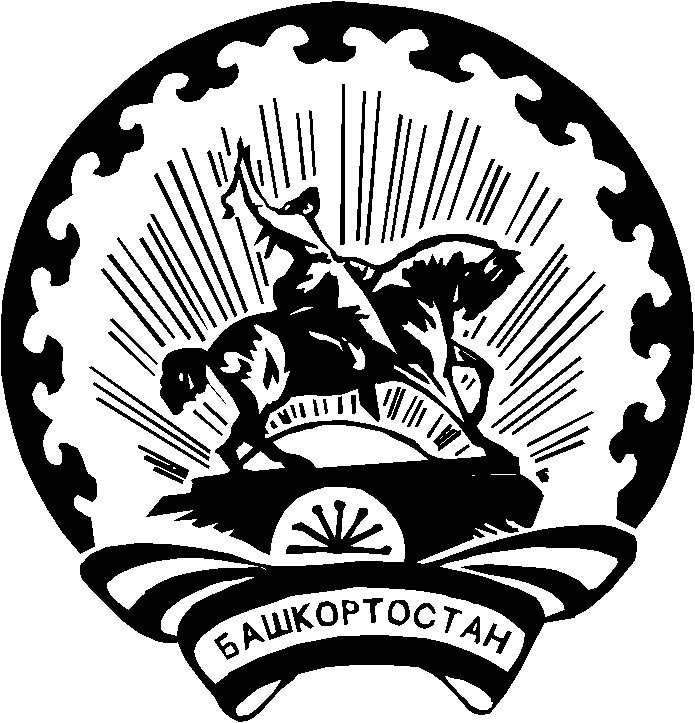 БАШҠОРТОСТАН РЕСПУБЛИКАҺЫ Тәтешле РАЙОНЫ муниципаль РАЙОНЫНЫҢ ТЕРРИТОРИАЛЬ ҺАЙЛАУ КОМИССИЯҺЫ 